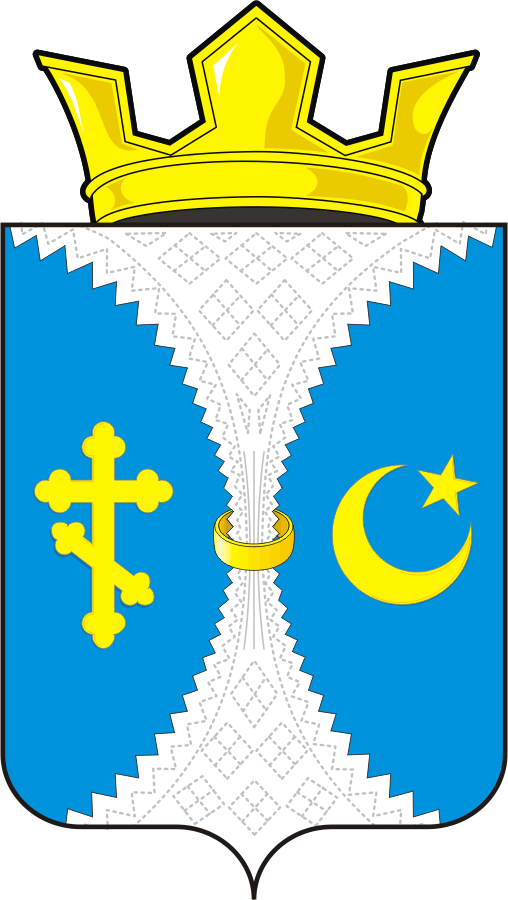 АДМИНИСТРАЦИЯМУНИЦИПАЛЬНОГООБРАЗОВАНИЯЖЕЛТИНСКИЙ СЕЛЬСОВЕТ
САРАКТАШСКОГО РАЙОНА
ОРЕНБУРГСКОЙ ОБЛАСТИПОСТАНОВЛЕНИЕ20.08.2021    № 117-пс.ЖелтоеО проведении систематическихкарантинных фитосанитарныхобследований подкарантинных объектовна территории муниципальногообразования Желтинский сельсовет Саракташского района Оренбургской областив 2021 году.В соответствии с Федеральным законом Российской Федерации от 21.07.2014 № 206-ФЗ «О карантине растений», руководствуясь Уставом муниципального образования Желтинский сельсовет Саракташского района Оренбургской области1 . Назначить ответственным лицом за проведение систематических карантинных фитосанитарных обследований подкарантинных объектов на территории муниципального образования Желтинский сельсовет Саракташского района Оренбургской области (далее – муниципальное образование)  главу муниципального образования Минкина Р.З.2.Утвердить план проведения систематических карантинных фитосанитарных обследований подкарантинных объектов на территории муниципального образования Желтинский сельсовет Саракташского района Оренбургской области на 2021год  согласно приложению № 1.3.Утвердить форму акта проведения систематических карантинных фитосанитарных обследований подкарантинного объекта согласно приложению № 2.4. Утвердить План мероприятий по выявлению, локализации и ликвидации карантинных объектов на территории муниципального образования Желтинский сельсовет Саракташского района Оренбургской области на 2021год  согласно приложению № 3.5. Утвердить форму журнала регистрации систематических карантинных фитосанитарных обследований подкарантинных объектов, согласно приложению № 4.6.Настоящее постановление вступает в силу после его подписания и подлежит обнародованию на территории муниципального образования и размещению на официально сайте администрации муниципального образования.7.Контроль за исполнением настоящего постановления оставляю за собой.Глава сельсовета                                                                                  Р.З. МинкинРазослано: прокуратуре, руководителям хозяйств, собственникам, землепользователям, землевладельцам и арендаторам,  в дело, на сайтПриложение  № 1 к постановлению  администрациимуниципального образования Желтинский сельсовет Саракташского района Оренбургской областиот  20.08.2021 № 117-пПланпроведения систематических карантинных фитосанитарных обследований подкарантинных объектов на территории муниципального образования Желтинский сельсовет Саракташского района Оренбургской области на 2021годПриложение  № 2 к постановлению  администрациимуниципального образования Желтинский сельсовет Саракташского района Оренбургской областиот  20.08.2021 № 117-пАКТПРОВЕДЕНИЯ СИСТЕМАТИЧЕСКОГО ОБСЛЕДОВАНИЯПОДКАРАНТИННОГО ОБЪЕКТА«___»______________201__г.	№ __Мною, ответственным должностным лицом_____________________________________________________________________________(ФИО, должность)в присутствии_________________________________________________________________________________________________________________________________________________________________________________________________________________________(должность, фамилия, имя, отчество)проведено систематическое обследование____________________________________________________________________________(наименование подкарантинных объектов, их площадь, место нахождения и т.д.)__________________________________________________________________________________________________________________________________________________________________________________________________________________________________________________________________________________________________________________________________________________________________________________________________В результате проведения государственного карантинного фитосанитарногоконтроля установлено________________________________________________________________________________________________________________________________________________________________________________________________________________________________________________________________________________________________________________________________________________________________________________________________________________________________________________________________________________________________________________________________________________________________________________________________________________________________________________________________________________________________________________________________________________________________________________Акт составлен в ___ экземплярах в присутствии____________________________________________________________________________________________________________________________________________________________________________________________________________________________________________________________________________(должность, фамилия, инициалы)Ответственное должностное лицо______________________________________________________________________________(подпись)Приложение  №3 к постановлению  администрациимуниципального образования Желтинский сельсовет Саракташского района Оренбургской областиот  20.08.2021 № 117-пПлан мероприятий по выявлению, локализации и ликвидации карантинных объектов на территории муниципального образования Желтинский сельсовет Саракташского района Оренбургской области на 2021годПриложение  №4 к постановлению  администрациимуниципального образования Желтинский сельсовет Саракташского района Оренбургской областиот  20.08.2021 № 117-пЖурнал регистрации систематических карантинных фитосанитарных обследований №п/пНаименование  участкаМетоды проведения обследованиеСроки проведения  обследованийПроцедура учетаДата обращени я в Россельхо з надзор о факте обнаруже ния карантинн ого объекта1Земли муниципальной собственности с.Желтое, ст.Желтая и.х.СаперкаПроведение обследований закрепленной территории с целью выявления карантинных объектов (визуальный осмотр)21– 31 августа 2021г.Визуальный осмотр. Составление акта. Запись в журнал. Извещение Россельхозна дзор об обнаружении карантинных объектовв день выявления2Земли муниципальной собственности с.Кондуровка, ст.Кондуровка, х.Верхняя Черноречка, с.Новогафарово и с.НовониколаевкаПроведение обследований закрепленной территории с целью выявления карантинных объектов (визуальный осмотр)01 – 15 сентября 2021г.Визуальный осмотр. Составление акта. Запись в журнал. Извещение Россельхозна дзор об обнаружении карантинных объектовв день выявления3Земли муниципальной собственности с.Сунарчи, с.Рыскулово и х. Султанбаево Проведение обследований закрепленной территории с целью выявления карантинных объектов (визуальный осмотр)16 – 30 сентября 2021г.Визуальный осмотр. Составление акта. Запись в журнал. Извещение Россельхозна дзор об обнаружении карантинных объектовв день выявления№п/пНаименование мероприятияСрок исполненияответственные 1Проведение разъяснительной работы с населением, (сходы, собрания) предприятиями всех форм собственности, в том числе через средства массовой информации, о необходимости принятия мер по ликвидации очагов карантинных объектовВ течение годаАдминистрация муниципального образования2Проведение обследований земель с целью выявления новых очагов и уточнения динамики развития старыхВ течение вегетационного периода ( август- сентябрь)Администрация муниципального образования3Письменное информирование Россельхознадзора о факте обнаружения карантинного объекта. В день выявлении карантинного объектаАдминистрация муниципального образования4Работы по ликвидации первичных и изолированных очагов: механическое удаление растений путем выкашивания до окончания вегетации с захватом защитной зоны и вывозом скошенной массы, а также ручную прорывку с корнем до начала цветения.В течение вегетационного периода ( август- сентябрь)Администрация муниципального образования, Руководители хозяйства, собственники, землепользователи, землевладельцы и арендаторы подкарантинных объектов5Работы по ликвидации первичных и изолированных очагов: химические обработки препаратов в соответствии со списком пестицидов и агрохимикатов, разрешенных к применению на территории Российской ФедерацииВ течение вегетационного периода ( август- сентябрь)Администрация муниципального образования, Руководители хозяйства, собственники, землепользователи, землевладельцы и арендаторы подкарантинных объектов6Ведение журнала учета выявленных карантинных объектов, их площади и расположения, принятых мерах и результатовВ течение вегетационного периода Администрация муниципального образования№ п/пДата проведения систематического обследованияПодкарантинный объект (адрес местоположения №, поля, участка, кадастровый номер и т.п.)Метод проведения систематического обследованияРезультат проведениясистемати-ческого обследова-нияДата обращении в Россельхознадзор